"Нынче в школе первый класс вроде института!"... И дело здесь не только в нагрузке, которую испытывают первоклассники. Во все школы сейчас нужно, также как и в институт, сдавать вступительные экзамены (точнее, проходить тестирование). Для многих родителей становится настоящим открытием, что их ребенок не только не способен справиться с элементарными заданиями вступительных тестов, но и мыслит иначе, чем эти задания предполагают. Детские психологи видят корень проблемы, в частности, в выборе игрушек.Школа начинающего маньяка.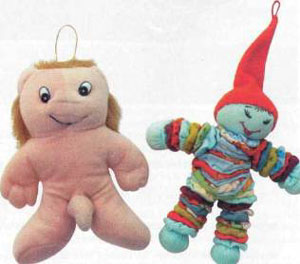 Антиигрушка это или нет, зависит порой даже от выражения глаз...На международной выставке в Нью-Йорке был представлен набор игрушек-инопланетян. В рекламном буклете написано: «Новые игрушки позволяют детишкам, любящим острые ощущения, игрушечными ножницами вспороть брюхо посланца внеземных цивилизаций и по очереди вытащить на свет его внутренности: селезенку, желудок, печень и т. д.».  Педагоги считают, что изучать анатомию живых существ надо в школе, под руководством учителя и только в определенном возрасте, когда психика ребенка готова к восприятию такой информации.Неестественный отбор.Кто здесь антиигрушка, комментировать, наверное, не нужно.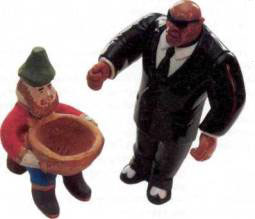 Каждый родитель уверен в том, что знает, что нужно его ребенку. А по каким критериям мы выбираем и покупаем игрушки? Небольшой соцопрос показал: мы руководствуемся чем угодно — ценой, желанием ребенка, собственными пристрастиями, но не соображениями дидактической полезности. Чего уж мелочиться, если нужная сумма у нас есть, а ребенок прожужжал все уши, и у Пети, Кати, Саши из его группы такое уже давно имеется? Срочно купить!Один из наиболее весомых мотивов для покупки игрушки — «ребенок хочет именно ее». Или — «я ему обещал, если он закончит четверть на пятерки (не будет больше драться и т. д.)». Еще один вариант — «куплю, только замолчи!» или «у меня в детстве такой игрушки не было, пусть хоть у моего ребенка будет». Теперь, после многолетнего барби-изобилия мы имеем проблемы с девочками-подростками, воспитанными на пропорциях этой куклы. Девочки вырастают и понимают, что никак не соответствуют параметрам своего идеала.Отношение к развивающей игрушке в нашей стране неоднозначно. Часть психологов - «западников» считают, что в принципе ребенку нужно разрешать все. Если игрушка действительно «не та», то он отвергнет ее интуитивно. По этой логике большинство мам, контролирующих выбор ребенка, смело записываем в неврастенички. Другой подход более консервативен. Утверждается, что от отрицательного воздействия некоторых изделий ребенка нужно ограждать. Иначе можно развить совсем не то, что хотелось бы.Из одного и того же материала легко изготовить и игрушку, и антиигрушку.А приверженцы модной сегодня в России вальдорфской педагогики (ратующей за максимальное сопутствование природе ребенка) говорят, что наибольшую пользу ребенку приносят игрушки, сделанные из натуральных материалов: дерева, шерсти, соломы и т. д. Они дают наибольший простор фантазии, не вредны для здоровья и приближают к природе. Но совсем лишать ребенка современных популярных игр все же не стоит.Психологи-практики призывают придерживаться золотой середины: игрушки должны быть разными. Ребенок находится в социуме, общается с детьми, у которых есть покупные куклы, машинки и т. п. Если вы будете ограничиваться самоделками, ребенок будет чувствовать себя дискомфортно. Кроме того, не так уж плохо, если в его арсенале будет один-два отрицательных героя, на которых он сможет выплеснуть негатив. Но слишком увлекаться такими игрушками тоже не дело.Думайте сами, решайте сами.Главное при выборе игрушки — просто подумать, что она собой представляет и какие качества может сформировать. И придерживаться определенных критериев. В случае с белой пушистой лягушкой были нарушены два: медицинский и психологический. Держать все требования в голове, конечно, сложно, но надо учитывать хотя бы самые важные.С медико-экологическим критерием все понятно. Также важен педагогический аспект, то есть чему научит эта игрушка и что разовьет. Например, конструктор формирует усидчивость, пространственное мышление — замечательно.Ребенок не способен воспринимать игрушку неэмоционально, и требование психологии — в том, чтобы эти эмоции были позитивными. Провокаций агрессивности вокруг и так достаточно.И эстетическое требование — соответствие игрушки представлениям о красоте. Игрушка для ребенка — определенный идеал, образ, который закладывается в подсознание. Хорошо бы образы эти были соответствующими.Что необходимо учитывать при выборе детских игрушек:Соответствует ли игрушка возрасту?Соответствие возрасту - главный критерий при выборе игрушек. Все уважающие себя фирмы в обязательном порядке размещают подобную информацию на своей продукции. Только в том случае, если игрушка "подходит" малышу по возрасту, он сумеет в полной мере оценить все ее достоинства. Однако здесь существует еще один, не такой очевидный, но не менее важный момент. Даже самый развитый ребенок, который проявляет интерес к игрушке, предназначенной для более взрослых детей, может причинить ущерб своему здоровью. Это связано с тем, что игрушки, разработанные для определенной возрастной категории, гарантируют ее безопасность именно для этого возраста. Кроме того, к тому времени, когда ребенок дорастет до этой игрушки, она элементарно ему наскучит.Игрушка для маленьких детей не должна быть слишком простой (это вызывает скуку) или слишком сложной, что может вызвать раздражение.Способствует ли игрушка развитию ребенка?Правильно выбранная игрушка поможет вашему ребенку совершенствовать приобретенные навыки и подтолкнет развитие новых. Ваш ребенок будет получать больше удовольствия от игрушки, если она стимулирует развитие органа зрения (зеркало или мобиль), слухового анализатора (музыкальная шкатулка или клоун с колокольчиком), осязание (доски активности или резинка с набором различных предметов), чем если бы она просто была милой и симпатичной. Существуют игрушки, прямое назначение которых облегчать жизнь малышу (кольцо для прорезывания зубов или любая игрушка, которую можно взять в рот). Когда ребенок подрастет, вам потребуются игрушки, развивающие координацию движений, контроль над малой и основной моторикой, выстраивание причинно-следственных связей, слуховое восприятие, пространственные связи и т.д.Является ли игрушка безопасной для ребенка?Это самый важный вопрос, поскольку игрушки (даже без учета велосипедов, санок и самокатов, которые ежегодно являются причиной множества травм) ответственны за многочисленные травмы и повреждения. Выбирая игрушку для своего ребенка, обратите внимание на следующее.Прочность: игрушки, способные легко ломаться и рассыпаться, нередко бывают причиной ранения маленького ребенка. Глазки и другие детали мягких игрушек необходимо заранее проверить на прочность, чтобы ребенок не смог их оторвать.Безопасное покрытие. Краска не должна быть токсичной.Безопасная конструкция: игрушки с мелкими частями, острыми краями или отламывающимися деталями обычно небезопасны для маленьких детей.Гигиеничность: игрушки, которые нельзя мыть, быстро становятся рассадником бактерий - серьезная проблема для младенцев, имеющих обыкновение все засовывать в рот. В этой связи возьмите за непреложное правило регулярно обрабатывать и стирать все игрушки, которыми пользуется ваш малыш.Безопасный размер: очень маленькие игрушки, которые можно проглотить (меньше кулачка ребенка), или игрушки с отъединяющимися деталями представляют собой серьезную угрозу.Отсутствие веревочек. Игрушки (как и все остальные предметы) с веревочками, шнурками или резинками длиннее 15 см не должны находиться в пределах досягаемости ребенка из-за риска повредить здоровью. Игрушки можно прикреплять к кроватке, коляске, манежу и любым другим предметам при помощи пластиковых цепочек, которые не только безопасны, но и яркие, привлекательные.Безопасный звук. Громкие звуки, которые издают игрушечные пистолеты, модели самолетов и машинки с мотором, способны повредить слух ребенка. Выбирать следует игрушки, издающие мягкие и музыкальные звуки, а не резкие, громкие или пронзительные.Одобряете ли вы смысловое значение игрушки?При выборе игрушек для своего малыша обращайте внимание на их смысловую направленность. Поверьте, "агрессивная" игрушка вполне может стать причиной излишней агрессивности вашего чада. Стоит заранее предусмотреть, как та или иная игрушка будет влиять на становление мировоззрения вашего ребенка.Гарантией того, что все необходимые гигиенические требования, которые предъявляются к детским игрушкам, будут соблюдены, является покупка их в магазинах. Практика показывает, что зачастую на рынках у продавцов нет удостоверений о государственной гигиенической регистрации игрушек.В специализированных лабораториях товары для детей проходят строжайший контроль на соответствие санитарно-химическим, физическим и токсикологическим показателям. Только после того, как все составляющие продукции будут одобрены специалистами, производителю или фирме-импортеру выдаются удостоверение о гигиенической регистрации и сертификат соответствия. Именно наличие этих документов является единственной гарантией того, что вы приобрели безопасную для здоровья игрушку или одежду для ребенка. Качество игрушек, не обеспеченных необходимыми документами, остается на совести продавцов.В сертификате гигиенического соответствия продукции обязательно должно быть указано время действия документа (до какого периода) и номер партии продукции.Приобретение некачественной игрушки грозит вашему ребенку:отравлением токсичными веществами. Зарегистрированы случаи, когда в качестве наполнителя в погремушках использовались протравленный токсичными веществами горох и фасоль.рецидивами аллергии. Некачественная продукция может в больших количествах содержать различные химические вещества, в том числе формальдегид - прямого виновника аллергии.травматическими повреждениями. Плохо закрепленные мелкие детали могут попасть в дыхательные пути малыша. В электрических игрушках вы вполне можете столкнуться с превышением нормы электрического напряжения. опасностью возникновения пожара.